Абай атындағы қазақ ұлттық педагогикалық университетіКазахский национальный педагогический университет имени Абая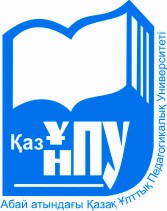 БекітемінОқу ісі жөніндегі проректор_________________А.Т. Құлсариева“____”   ______________   2016ж.г.САБАҚ КЕСТЕСІ / РАСПИСАНИЕ УЧЕБНЫХ ЗАНЯТИЙМамандығы /Специальность  5В011700-Қазақ тілі мен әдебиеті4 курс  1 топ  2016/2017 оқу жылының 1 жартыжылдығынана 1 полугодие 2016/2017учебного года 1 группа 4 курсОқу нысаны/форма обучения __күндізгі__ оқу бөлімі/отделение __ қазақ __оқу тілі/язык обучения _ қазақ__Абай атындағы қазақ ұлттық педагогикалық университетіКазахский национальный педагогический университет имени АбаяБекітемінОқу ісі жөніндегі проректор_________________А.Т. Құлсариева“____”   ______________   2016ж.г.САБАҚ КЕСТЕСІ / РАСПИСАНИЕ УЧЕБНЫХ ЗАНЯТИЙМамандығы /Специальность  5В011700-Қазақ тілі мен әдебиеті4 курс  2 топ  2016/2017оқу жылының 1 жартыжылдығынана 1 полугодие 2016/2017учебного года 2 группа 4 курсОқу нысаны/форма обучения __күндізгі__ оқу бөлімі/отделение __ қазақ __оқу тілі/язык обучения _ қазақ__Абай атындағы қазақ ұлттық педагогикалық университетіКазахский национальный педагогический университет имени АбаяБекітемінОқу ісі жөніндегі проректор_________________А.Т. Құлсариева“____”   ______________   2016ж.г.САБАҚ КЕСТЕСІ / РАСПИСАНИЕ УЧЕБНЫХ ЗАНЯТИЙМамандығы /Специальность  5В011700-Қазақ тілі мен әдебиеті4 курс  3 топ  2016/2017 оқу жылының 1 жартыжылдығынана 1 полугодие 2016/2017учебного года 3 группа 4 курсОқу нысаны/форма обучения __күндізгі__ оқу бөлімі/отделение __ қазақ __оқу тілі/язык обучения _ қазақ__Абай атындағы қазақ ұлттық педагогикалық университетіКазахский национальный педагогический университет имени АбаяБекітемінОқу ісі жөніндегі проректор_________________А.Т. Құлсариева“____”   ______________   2016ж.г.САБАҚ КЕСТЕСІ / РАСПИСАНИЕ УЧЕБНЫХ ЗАНЯТИЙМамандығы /Специальность  5В011700-Қазақ тілі мен әдебиеті4 курс  4 топ  2016/2017оқу жылының 1 жартыжылдығынана 1 полугодие 2016/2017учебного года 4 группа 4 курсОқу нысаны/форма обучения __күндізгі__ оқу бөлімі/отделение __ қазақ __оқу тілі/язык обучения _ қазақ__Абай атындағы қазақ ұлттық педагогикалық университетіКазахский национальный педагогический университет имени АбаяБекітемінОқу ісі жөніндегі проректор_________________А.Т. Құлсариева“____”   ______________   2016ж.г.САБАҚ КЕСТЕСІ / РАСПИСАНИЕ УЧЕБНЫХ ЗАНЯТИЙМамандығы /Специальность  5В011700-Қазақ тілі мен әдебиеті4 курс  5 топ  2016/2017 оқу жылының 1 жартыжылдығынана 1 полугодие 2016/2017учебного года 5 группа 4 курсОқу нысаны/форма обучения __күндізгі__ оқу бөлімі/отделение __ қазақ __оқу тілі/язык обучения _ қазақ__Абай атындағы қазақ ұлттық педагогикалық университетіКазахский национальный педагогический университет имени АбаяБекітемінОқу ісі жөніндегі проректор_________________А.Т. Құлсариева“____”   ______________   2016ж.г.САБАҚ КЕСТЕСІ / РАСПИСАНИЕ УЧЕБНЫХ ЗАНЯТИЙМамандығы /Специальность  5В011700-Қазақ тілі мен әдебиеті4 курс  6 топ  2016/2017 оқу жылының 1 жартыжылдығынана 1 полугодие 2016/2017учебного года 6 группа 4 курсОқу нысаны/форма обучения __күндізгі__ оқу бөлімі/отделение __ қазақ __оқу тілі/язык обучения _ қазақ__Абай атындағы қазақ ұлттық педагогикалық университетіКазахский национальный педагогический университет имени АбаяБекітемінОқу ісі жөніндегі проректор_________________А.Т. Құлсариева“____”   ______________   2016ж.г.САБАҚ КЕСТЕСІ / РАСПИСАНИЕ УЧЕБНЫХ ЗАНЯТИЙМамандығы /Специальность  5В011700-Қазақ тілі мен әдебиеті4 курс  7 топ  2016/2017 оқу жылының 1 жартыжылдығынана 1 полугодие 2016/2017учебного года 7 группа 4 курсОқу нысаны/форма обучения __күндізгі__ оқу бөлімі/отделение __ қазақ __оқу тілі/язык обучения _ қазақ__                    Абай атындағы қазақ ұлттық педагогикалық университетіКазахский национальный педагогический университет имени АбаяБекітемінОқу ісі жөніндегі проректор_________________А.Т. Құлсариева“____”   ______________   2016ж.г.САБАҚ КЕСТЕСІ / РАСПИСАНИЕ УЧЕБНЫХ ЗАНЯТИЙМамандығы /Специальность 5В012100-Қазақ тілінде оқытпайтын мектептердегі қазақ тілі мен әдебиеті4 курс  2016-2017оқу жылының 1 жартыжылдығынана 1 полугодие 2016/2017учебного года 4 курсОқу нысаны/форма обучения __күндізгі__ оқу бөлімі/отделение __ қазақ __оқу тілі/язык обучения _ қазақ__                         Абай атындағы қазақ ұлттық педагогикалық университетіКазахский национальный педагогический университет имени АбаяБекітемінОқу ісі жөніндегі проректор_________________А.Т. Құлсариева“____”   ______________   2016ж.г.САБАҚ КЕСТЕСІ / РАСПИСАНИЕ УЧЕБНЫХ ЗАНЯТИЙМамандығы /Специальность  5В020500-Филология4 курс  1 топ  2016/2017 оқу жылының 1 жартыжылдығынана 1 полугодие 2016/2017учебного года 1 группа 4 курсОқу нысаны/форма обучения __күндізгі__ оқу бөлімі/отделение __ қазақ __оқу тілі/язык обучения _ қазақ__Күндер/Дни Күндер/Дни ТОП/ГРУППАТОП/ГРУППАТОП/ГРУППАТОП/ГРУППАТОП/ГРУППАТОП/ГРУППАКүндер/Дни Күндер/Дни Сағаттар/Часы Сағаттар/Часы Пәндер/ Предметы Оқытушының аты-жөні/Фамилия И.О. преподавателя Оқытушының аты-жөні/Фамилия И.О. преподавателя Дәріс/АудитДүйсенбі Понидельник 0800-08500800-0850Әдебиет теориясы  (дәріс)п.ғ.к.доц. Тамаев Ап.ғ.к.доц. Тамаев А425Дүйсенбі Понидельник 0900-09500900-0950Жалпы тіл білімі (дәріс)Ф.ғ.к. Атабаева Ф.ғ.к. Атабаева 425Дүйсенбі Понидельник 1000-10501000-1050Қазақ тілінің тарихи грамматикасы (дәріс)ф.ғ к.доц. Раева Г.М ф.ғ к.доц. Раева Г.М 425Дүйсенбі Понидельник 1100-11501100-1150Мәтінді лингвистикалық талдау (семинар)маг. аға оқ.  Юсуп  А.маг. аға оқ.  Юсуп  А.418Дүйсенбі Понидельник 1200-12501200-1250Дүйсенбі Понидельник 1300-13501300-1350Сейсенбі Вторник 0800-08500800-0850Қазіргі әдеби процесс (дәріс)ф.ғ.д.проф. Асылбекұлы Сф.ғ.д.проф. Асылбекұлы С425Сейсенбі Вторник 0900-09500900-0950Қазақ әдеби тілінің тарихы  (дәріс)ф.ғ.д.доц. Ильясова Нф.ғ.д.доц. Ильясова Н425Сейсенбі Вторник 1000-10501000-1050Қазақ әдеби сынының тарихы (дәріс)п.ғ.к.доц. Тамаев Ап.ғ.к.доц. Тамаев А425Сейсенбі Вторник 1100-11501100-1150Түркі халықтарының әдебиеті (дәріс)Ф.ғ.к. аға оқ. Асқарова ГФ.ғ.к. аға оқ. Асқарова Г425Сейсенбі Вторник 1200-12501200-1250Сейсенбі Вторник 1300-13501300-1350Сәрсенбі Среда 0800-08500800-0850Жалпы тіл білімі (семинар)аға оқ. Сейталиева Қ аға оқ. Сейталиева Қ 418Сәрсенбі Среда 0900-09500900-0950Қазақ әдеби тілінің тарихы (семинар)Аға оқ. Ускенбаева Р.МАға оқ. Ускенбаева Р.М418Сәрсенбі Среда 1000-10501000-1050Қазақ әдеби сынының тарихы (семинар)Маг. аға оқ. Мақаш ГМаг. аға оқ. Мақаш Г418Сәрсенбі Среда 1100-11501100-1150Шетел әдебиетінің тарихы (семинар)Ф.ғ.д.аға оқ. Таңжарыкова АФ.ғ.д.аға оқ. Таңжарыкова А418Сәрсенбі Среда 1200-12501200-1250Әдебиет теориясы (семинар)Маг. аға оқ. Аширов Ж.Маг. аға оқ. Аширов Ж.418Бейсенбі Четверг 0800-08500800-0850Түркі халықтарының әдебиеті (семинар)Ф.ғ.к. аға оқ. Асқарова ГФ.ғ.к. аға оқ. Асқарова Г418Бейсенбі Четверг 0900-09500900-0950Шетел әдебиетінің тарихы (семинар)ф.ғ.д.аға оқ. Таңжарыкова Аф.ғ.д.аға оқ. Таңжарыкова А418Бейсенбі Четверг 1000-10501000-1050Бейсенбі Четверг 1100-11501100-1150Бейсенбі Четверг 1200-12501200-1250Бейсенбі Четверг 1300-13501300-1350Жұма Пятница 0800-08500800-0850Шетел әдебиетінің тарихы (дәріс)ф.ғ.д.аға оқ. Таңжарыкова Аф.ғ.д.аға оқ. Таңжарыкова А425Жұма Пятница 0900-09500900-0950Қазақ тілінің тарихи грамматикасы (сем)маг. оқ. Шуиншина маг. оқ. Шуиншина 418Жұма Пятница 1000-10501000-1050Қазіргі әдеби процесс (семинар)Phd доктор  Серикова СPhd доктор  Серикова С418Жұма Пятница 1100-11501100-1150Жұма Пятница 1200-12501200-1250Жұма Пятница 1300-13501300-1350Оқу басқармасының бастығы  \ Начальник учебного правленияОқу бөлімінің бастығы /Начальник учебного отдела                           Оқу басқармасының бастығы  \ Начальник учебного правленияОқу бөлімінің бастығы /Начальник учебного отдела                           Оқу басқармасының бастығы  \ Начальник учебного правленияОқу бөлімінің бастығы /Начальник учебного отдела                           ___________ Г.З.Таубаева.___________ Л.Н.Демеуова___________ Г.З.Таубаева.___________ Л.Н.ДемеуоваИнститут директоры\ Директор институтаИнститут директоры\ Директор институтаИнститут директоры\ Директор института___________Б.Әбдіғазиұлы ___________Б.Әбдіғазиұлы ДиспетчерДиспетчерДиспетчер___________А.Б. Жапарова ___________А.Б. Жапарова Күндер/Дни Күндер/Дни ТОП/ГРУППАТОП/ГРУППАТОП/ГРУППАТОП/ГРУППАКүндер/Дни Күндер/Дни Сағаттар/Часы Сағаттар/Часы Пәндер/ Предметы Оқытушының аты-жөні/Фамилия И.О. преподавателя Оқытушының аты-жөні/Фамилия И.О. преподавателя Дәріс/АудитДүйсенбі Понидельник 0800-08500800-0850Әдебиет теориясы  (дәріс)п.ғ.к.доц. Тамаев Ап.ғ.к.доц. Тамаев А425Дүйсенбі Понидельник 0900-09500900-0950Жалпы тіл білімі (дәріс)Ф.ғ.к. Атабаева Ф.ғ.к. Атабаева 425Дүйсенбі Понидельник 1000-10501000-1050Қазақ тілінің тарихи грамматикасы (дәріс)ф.ғ к.доц. Раева Г.М ф.ғ к.доц. Раева Г.М 425Дүйсенбі Понидельник 1100-11501100-1150Дүйсенбі Понидельник 1200-12501200-1250Дүйсенбі Понидельник 1300-13501300-1350Сейсенбі Вторник 0800-08500800-0850Қазіргі әдеби процесс (дәріс)ф.ғ.д.проф. Асылбекұлы Сф.ғ.д.проф. Асылбекұлы С425Сейсенбі Вторник 0900-09500900-0950Қазақ әдеби тілінің тарихы (дәріс)ф.ғ.д.доц. Ильясова Нф.ғ.д.доц. Ильясова Н425Сейсенбі Вторник 1000-10501000-1050Қазақ әдеби сынының тарихы  (дәріс)п.ғ.к.доц. Тамаев Ап.ғ.к.доц. Тамаев А425Сейсенбі Вторник 1100-11501100-1150Түркі халықтарының әдебиеті (дәріс)Ф.ғ.к. аға оқ. Асқарова ГФ.ғ.к. аға оқ. Асқарова Г425Сейсенбі Вторник 1200-12501200-1250Сәрсенбі Среда 0800-08500800-0850Қазақ әдеби тілінің тарихы (семинар)Аға оқ. Ускенбаева Р.МАға оқ. Ускенбаева Р.М415Сәрсенбі Среда 0900-09500900-0950Жалпы тіл білімі (семинар)аға оқ. Сейталиева Қаға оқ. Сейталиева Қ415Сәрсенбі Среда 1000-10501000-1050Әдебиет теориясы (семинар)Ф.ғ.к.аға оқ. Ибраева АФ.ғ.к.аға оқ. Ибраева А415Сәрсенбі Среда 1100-11501100-1150Қазақ әдеби сынының тарихы (семинар)Ф.ғ.к.аға оқ. Ибраева АФ.ғ.к.аға оқ. Ибраева А415Сәрсенбі Среда 1200-12501200-1250Бейсенбі Четверг 0800-08500800-0850Шетел әдебиетінің тарихы (семинар)Phd  Серикова СPhd  Серикова С415Бейсенбі Четверг 0900-09500900-0950Түркі халықтарының әдебиеті (семинар)Ф.ғ.к. аға оқ. Асқарова ГФ.ғ.к. аға оқ. Асқарова Г415Бейсенбі Четверг 1000-10501000-1050Шетел әдебиетінің тарихы  (семинар)Phd  Серикова СPhd  Серикова С415Бейсенбі Четверг 1100-11501100-1150Мәтінді лингвистикалық талдау (семинар)Маг.аға оқ.  Юсуп  А.Маг.аға оқ.  Юсуп  А.415Бейсенбі Четверг 1200-12501200-1250Жұма Пятница 0800-08500800-0850Шетел әдебиетінің тарихы (дәріс)Ф.ғ.д.аға оқ. Таңжарыкова АФ.ғ.д.аға оқ. Таңжарыкова А   425Жұма Пятница 0900-09500900-0950Қазіргі әдеби процесс (семинар)Phd  Серикова СPhd  Серикова С415Жұма Пятница 1000-10501000-1050Қазақ тілінің тарихи грамматикасы (семинар)маг. оқ. Шуиншина маг. оқ. Шуиншина 415Жұма Пятница 1100-11501100-1150Жұма Пятница 1200-12501200-1250Оқу басқармасының бастығы  \ Начальник учебного правленияОқу бөлімінің бастығы /Начальник учебного отдела                           Оқу басқармасының бастығы  \ Начальник учебного правленияОқу бөлімінің бастығы /Начальник учебного отдела                           Оқу басқармасының бастығы  \ Начальник учебного правленияОқу бөлімінің бастығы /Начальник учебного отдела                           ___________ Г.З.Таубаева.___________ Л.Н.Демеуова___________ Г.З.Таубаева.___________ Л.Н.Демеуова___________ Г.З.Таубаева.___________ Л.Н.ДемеуоваИнститут директоры\ Директор институтаИнститут директоры\ Директор институтаИнститут директоры\ Директор института___________Б.Әбдіғазиұлы ___________Б.Әбдіғазиұлы ___________Б.Әбдіғазиұлы ДиспетчерДиспетчерДиспетчер___________А.Б. Жапарова ___________А.Б. Жапарова ___________А.Б. Жапарова Күндер/Дни Күндер/Дни ТОП/ГРУППАТОП/ГРУППАТОП/ГРУППАТОП/ГРУППАТОП/ГРУППАТОП/ГРУППАКүндер/Дни Күндер/Дни Сағаттар/Часы Сағаттар/Часы Пәндер/ Предметы Оқытушының аты-жөні/Фамилия И.О. преподавателя Оқытушының аты-жөні/Фамилия И.О. преподавателя Дәріс/АудитДүйсенбі Понидельник 0800-08500800-0850Әдебиет теориясы (дәріс)п.ғ.к.доц. Тамаев Ап.ғ.к.доц. Тамаев А425Дүйсенбі Понидельник 0900-09500900-0950Жалпы тіл білімі  (дәріс)Ф.ғ.к. Атабаева Ф.ғ.к. Атабаева 425Дүйсенбі Понидельник 1000-10501000-1050Қазақ тілінің тарихи грамматикасы (дәріс)ф.ғ к.доц. Раева Г.М ф.ғ к.доц. Раева Г.М 425Дүйсенбі Понидельник 1100-11501100-1150Дүйсенбі Понидельник 1200-12501200-1250Дүйсенбі Понидельник 1300-13501300-1350Сейсенбі Вторник 0800-08500800-0850Қазіргі әдеби процесс (дәріс)ф.ғ.д.проф. Асылбекұлы Сф.ғ.д.проф. Асылбекұлы С425Сейсенбі Вторник 0900-09500900-0950Қазақ әдеби тілінің тарихы (дәріс)ф.ғ.д.доц. Ильясова Нф.ғ.д.доц. Ильясова Н425Сейсенбі Вторник 1000-10501000-1050Қазақ әдеби сынының тарихы  (дәріс)п.ғ.к.доц. Тамаев Ап.ғ.к.доц. Тамаев А425Сейсенбі Вторник 1100-11501100-1150Түркі халықтарының әдебиеті  (дәріс)Ф.ғ.к.аға оқ. Асқарова ГФ.ғ.к.аға оқ. Асқарова Г425Сейсенбі Вторник 1200-12501200-1250Сәрсенбі Среда 0800-08500800-0850Сәрсенбі Среда 0900-09500900-0950Сәрсенбі Среда 1000-10501000-1050Әдебиет теориясы (семинар)Маг. аға оқ. Аширов Ж.Маг. аға оқ. Аширов Ж.520Сәрсенбі Среда 1100-11501100-1150Қазақ әдеби тілінің тарихы (семинар)Аға оқ. Ускенбаева Р.МАға оқ. Ускенбаева Р.М520Сәрсенбі Среда 1200-12501200-1250Қазіргі әдеби процесс (семинар)Phd  Серикова СPhd  Серикова С520Бейсенбі Четверг 0800-08500800-0850Жалпы тіл білімі (семинар)аға оқ. Сейталиева Қаға оқ. Сейталиева Қ104Бейсенбі Четверг 0900-09500900-0950Шетел әдебиетінің тарихы (семинар)Ф.ғ.к.аға оқ. Есіркепова Г Ф.ғ.к.аға оқ. Есіркепова Г 104Бейсенбі Четверг 1000-10501000-1050Мәтінді лингвистикалық талдау (семинар)Маг.аға оқ.  Юсуп  А.Маг.аға оқ.  Юсуп  А.104Бейсенбі Четверг 1100-11501100-1150Түркі халықтарының әдебиеті (семинар)Ф.ғ.к.аға оқ. Асқарова ГФ.ғ.к.аға оқ. Асқарова Г104Бейсенбі Четверг 1200-12501200-1250Жұма Пятница 0800-08500800-0850Шетел әдебиетінің тарихы (дәріс )Ф.ғ.д.аға оқ. Таңжарыкова АФ.ғ.д.аға оқ. Таңжарыкова А425Жұма Пятница 0900-09500900-0950Қазақ әдеби сынының тарихы(семинар)Маг. аға оқ. Мақаш ГМаг. аға оқ. Мақаш Г104Жұма Пятница 1000-10501000-1050Шетел әдебиетінің тарихы (семинар)Ф.ғ.к.аға оқ. Есіркепова Г Ф.ғ.к.аға оқ. Есіркепова Г 104Жұма Пятница 1100-11501100-1150Қазақ тілінің тарихи грамматикасы (семинар)маг. оқ. Шуиншина маг. оқ. Шуиншина 104Жұма Пятница 1200-12501200-1250Оқу басқармасының бастығы  \ Начальник учебного правленияОқу бөлімінің бастығы /Начальник учебного отдела                           Оқу басқармасының бастығы  \ Начальник учебного правленияОқу бөлімінің бастығы /Начальник учебного отдела                           Оқу басқармасының бастығы  \ Начальник учебного правленияОқу бөлімінің бастығы /Начальник учебного отдела                           ___________ Г.З.Таубаева.___________ Л.Н.Демеуова___________ Г.З.Таубаева.___________ Л.Н.Демеуова___________ Г.З.Таубаева.___________ Л.Н.ДемеуоваИнститут директоры\ Директор институтаИнститут директоры\ Директор институтаИнститут директоры\ Директор института___________Б.Әбдіғазиұлы ___________Б.Әбдіғазиұлы ___________Б.Әбдіғазиұлы ДиспетчерДиспетчерДиспетчер___________А.Б. Жапарова ___________А.Б. Жапарова ___________А.Б. Жапарова Күндер/Дни Күндер/Дни ТОП/ГРУППАТОП/ГРУППАТОП/ГРУППАТОП/ГРУППАТОП/ГРУППАТОП/ГРУППАКүндер/Дни Күндер/Дни Сағаттар/Часы Сағаттар/Часы Пәндер/ Предметы Оқытушының аты-жөні/Фамилия И.О. преподавателя Оқытушының аты-жөні/Фамилия И.О. преподавателя Дәріс/АудитДүйсенбі Понидельник 0800-08500800-0850Әдебиет теориясы (дәріс)п.ғ.к.доц. Тамаев Ап.ғ.к.доц. Тамаев А425Дүйсенбі Понидельник 0900-09500900-0950Жалпы тіл білімі (дәріс)Ф.ғ.к. Атабаева Ф.ғ.к. Атабаева 425Дүйсенбі Понидельник 1000-10501000-1050Қазақ тілінің тарихи грамматикасы (дәріс)ф.ғ к.доц. Раева Г.М ф.ғ к.доц. Раева Г.М 425Дүйсенбі Понидельник 1100-11501100-1150Дүйсенбі Понидельник 1200-12501200-1250Сейсенбі Вторник 0800-08500800-0850Қазіргі әдеби процесс (дәріс)ф.ғ.д.проф. Асылбекұлы Сф.ғ.д.проф. Асылбекұлы С425Сейсенбі Вторник 0900-09500900-0950Қазақ әдеби тілінің тарихы (дәріс)ф.ғ.д.доц. Ильясова Нф.ғ.д.доц. Ильясова Н425Сейсенбі Вторник 1000-10501000-1050Қазақ әдеби сынының тарихы (дәріс)Ф.ғ.к.аға оқытушы  Тамаев АФ.ғ.к.аға оқытушы  Тамаев А425Сейсенбі Вторник 1100-11501100-1150Түркі халықтарының әдебиеті (дәріс)Ф.ғ.к.аға оқ. Асқарова ГФ.ғ.к.аға оқ. Асқарова Г425Сейсенбі Вторник 1200-12501200-1250Шетел әдебиетінің тарихы (семинар)Маг. аға оқ. Мақаш ГМаг. аға оқ. Мақаш Г521Сәрсенбі Среда 0800-08500800-0850Түркі халықтарының әдебиеті(семинар)Ф.ғ.к.аға оқ. Асқарова ГФ.ғ.к.аға оқ. Асқарова Г104Сәрсенбі Среда 0900-09500900-0950Қазіргі әдеби процесс (семинар)Маг. аға оқ. Мақаш ГМаг. аға оқ. Мақаш Г104Сәрсенбі Среда 1000-10501000-1050Сәрсенбі Среда 1100-11501100-1150Сәрсенбі Среда 1200-12501200-1250БейсенбіЧетверг0800-08500800-0850Қазақ әдеби тілінің тарихы (семинар)Аға оқ. Ускенбаева Р.МАға оқ. Ускенбаева Р.М101БейсенбіЧетверг0900-09500900-0950Қазақ тілінің тарихи грамматикасы (семинар)маг. оқ. Шуиншина Нмаг. оқ. Шуиншина Н101БейсенбіЧетверг1000-10501000-1050Қазақ әдеби сынының тарихы(семинар)Маг. аға оқ. Мақаш ГМаг. аға оқ. Мақаш Г418БейсенбіЧетверг1100-11501100-1150БейсенбіЧетверг1200-12501200-1250ЖұмаПятница0800-08500800-0850Шетел әдебиетінің тарихы (дәріс)Ф.ғ.д.аға оқ. Таңжарыкова АФ.ғ.д.аға оқ. Таңжарыкова А425ЖұмаПятница0900-09500900-0950Мәтінді лингвистикалық талдау (семинар)Ф.ғ.к., доц. Жунисова МФ.ғ.к., доц. Жунисова М404ЖұмаПятница1000-10501000-1050Жалпы тіл білімі (семинар)аға оқ. Сейталиева Қаға оқ. Сейталиева Қ404ЖұмаПятница1100-11501100-1150Әдебиет теориясы (семинар)Маг. аға оқ. Аширов Ж.Маг. аға оқ. Аширов Ж.404ЖұмаПятница1200-12501200-1250Шетел әдебиетінің тарихы (семинар)Маг. аға оқ. Мақаш ГМаг. аға оқ. Мақаш Г404Оқу басқармасының бастығы  \ Начальник учебного правленияОқу бөлімінің бастығы /Начальник учебного отдела                           Институт директоры\ Директор институтаОқу басқармасының бастығы  \ Начальник учебного правленияОқу бөлімінің бастығы /Начальник учебного отдела                           Институт директоры\ Директор институтаОқу басқармасының бастығы  \ Начальник учебного правленияОқу бөлімінің бастығы /Начальник учебного отдела                           Институт директоры\ Директор института___________ Г.З.Таубаева.___________ Л.Н.Демеуова___________ Г.З.Таубаева.___________ Л.Н.ДемеуоваОқу басқармасының бастығы  \ Начальник учебного правленияОқу бөлімінің бастығы /Начальник учебного отдела                           Институт директоры\ Директор институтаОқу басқармасының бастығы  \ Начальник учебного правленияОқу бөлімінің бастығы /Начальник учебного отдела                           Институт директоры\ Директор институтаОқу басқармасының бастығы  \ Начальник учебного правленияОқу бөлімінің бастығы /Начальник учебного отдела                           Институт директоры\ Директор институтаОқу басқармасының бастығы  \ Начальник учебного правленияОқу бөлімінің бастығы /Начальник учебного отдела                           Институт директоры\ Директор институтаОқу басқармасының бастығы  \ Начальник учебного правленияОқу бөлімінің бастығы /Начальник учебного отдела                           Институт директоры\ Директор институтаОқу басқармасының бастығы  \ Начальник учебного правленияОқу бөлімінің бастығы /Начальник учебного отдела                           Институт директоры\ Директор института___________Б.Әбдіғазиұлы ___________Б.Әбдіғазиұлы ДиспетчерДиспетчерДиспетчер___________А.Б. Жапарова___________А.Б. ЖапароваКүндер/Дни Күндер/Дни ТОП/ГРУППАТОП/ГРУППАТОП/ГРУППАТОП/ГРУППАТОП/ГРУППАТОП/ГРУППАКүндер/Дни Күндер/Дни Сағаттар/Часы Сағаттар/Часы Пәндер/ Предметы Оқытушының аты-жөні/Фамилия И.О. преподавателя Оқытушының аты-жөні/Фамилия И.О. преподавателя Дәріс/АудитДүйсенбі Понидельник 0800-08500800-0850Қазақ тілінің тарихи грамматикасы  (дәріс)ф.ғ.к.доц Раева ф.ғ.к.доц Раева 404Дүйсенбі Понидельник 0900-09500900-0950Әдебиет теориясы (дәріс)п.ғ.к.доц. Тамаев Ап.ғ.к.доц. Тамаев А404Дүйсенбі Понидельник 1000-10501000-1050Жалпы тіл білімі (дәріс)Ф.ғ.к. Атабаева Ф.ғ.к. Атабаева 404Дүйсенбі Понидельник 1100-11501100-1150Дүйсенбі Понидельник 1200-12501200-1250Сейсенбі Вторник 0800-08500800-0850Қазақ әдеби тілінің тарихы (дәріс)ф.ғ.д.доц. Ильясова Нф.ғ.д.доц. Ильясова Н404Сейсенбі Вторник 0900-09500900-0950Қазіргі әдеби процесс (дәріс)ф.ғ.д.проф. Асылбекұлы Сф.ғ.д.проф. Асылбекұлы С404Сейсенбі Вторник 1000-10501000-1050Түркі халықтарының әдебиеті (дәріс)Ф.ғ.к.аға оқ. Асқарова ГФ.ғ.к.аға оқ. Асқарова Г404Сейсенбі Вторник 1100-11501100-1150Қазақ әдеби сынының тарихы (дәріс)п.ғ.к.доц. Тамаев Ап.ғ.к.доц. Тамаев А404Сейсенбі Вторник 1200-12501200-1250Сәрсенбі Среда 0800-08500800-0850Қазіргі әдеби процесс (семинар)Маг. аға оқ. Мақаш ГМаг. аға оқ. Мақаш Г410Сәрсенбі Среда 0900-09500900-0950Түркі халықтарының әдебиеті(семинар)Ф.ғ.к.аға оқ. Асқарова ГФ.ғ.к.аға оқ. Асқарова Г410Сәрсенбі Среда 1000-10501000-1050Мәтінді лингвистикалық талдау (семинар)Маг.аға оқ.  Юсуп  А.Маг.аға оқ.  Юсуп  А.410Сәрсенбі Среда 1100-11501100-1150Шетел әдебиетінің тарихы (семинар)Маг. аға оқ. Мақаш ГМаг. аға оқ. Мақаш Г410Сәрсенбі Среда 1200-12501200-1250Бейсенбі      Четверг0800-08500800-0850Қазақ тілінің тарихи грамматикасы (семинар)маг. оқ. Шуиншина маг. оқ. Шуиншина 410Бейсенбі      Четверг0900-09500900-0950Жалпы тіл білімі (семинар)аға оқ. Сейталиева Қаға оқ. Сейталиева Қ410Бейсенбі      Четверг1000-10501000-1050Шетел әдебиетінің тарихы  (дәріс)Ф.ғ.д.проф. Тебегенов Т.СФ.ғ.д.проф. Тебегенов Т.С404Бейсенбі      Четверг1100-11501100-1150Қазақ әдеби сынының тарихы(семинар)Маг. аға оқ. Мақаш ГМаг. аға оқ. Мақаш Г410Бейсенбі      Четверг1200-12501200-1250ЖұмаПятница0800-08500800-0850ЖұмаПятница0900-09500900-0950Әдебиет теориясы (семинар)Маг. аға оқ. Аширов Ж.Маг. аға оқ. Аширов Ж.410ЖұмаПятница1000-10501000-1050Қазақ әдеби тілінің тарихы (семинар)Аға оқ. Ускенбаева Р.МАға оқ. Ускенбаева Р.М410ЖұмаПятница1100-11501100-1150Шетел әдебиетінің тарихы (семинар)Маг. аға оқ. Мақаш ГМаг. аға оқ. Мақаш Г410ЖұмаПятница1200-12501200-1250Оқу басқармасының бастығы  \ Начальник учебного правленияОқу бөлімінің бастығы /Начальник учебного отдела                           Оқу басқармасының бастығы  \ Начальник учебного правленияОқу бөлімінің бастығы /Начальник учебного отдела                           Оқу басқармасының бастығы  \ Начальник учебного правленияОқу бөлімінің бастығы /Начальник учебного отдела                           ___________ Г.З.Таубаева.___________ Л.Н.Демеуова___________ Г.З.Таубаева.___________ Л.Н.ДемеуоваИнститут директоры\ Директор институтаИнститут директоры\ Директор институтаИнститут директоры\ Директор института___________Б.Әбдіғазиұлы ___________Б.Әбдіғазиұлы ДиспетчерДиспетчерДиспетчер___________А.Б. Жапарова ___________А.Б. Жапарова Күндер/Дни Күндер/Дни ТОП/ГРУППАТОП/ГРУППАТОП/ГРУППАТОП/ГРУППАТОП/ГРУППАТОП/ГРУППАКүндер/Дни Күндер/Дни Сағаттар/Часы Сағаттар/Часы Пәндер/ Предметы Оқытушының аты-жөні/Фамилия И.О. преподавателя Оқытушының аты-жөні/Фамилия И.О. преподавателя Дәріс/АудитДүйсенбі Понидельник 0800-08500800-0850Қазақ тілінің тарихи грамматикасы (дәріс)ф.ғ.к.доц Раева ф.ғ.к.доц Раева 404Дүйсенбі Понидельник 0900-09500900-0950Әдебиет теориясы (дәріс)п.ғ.к.доц. Тамаев Ап.ғ.к.доц. Тамаев А404Дүйсенбі Понидельник 1000-10501000-1050Жалпы тіл білімі (дәріс)Ф.ғ.к. Атабаева Ф.ғ.к. Атабаева 404Дүйсенбі Понидельник 1100-11501100-1150Мәтінді лингвистикалық талдау (семинар)Ф.ғ.к., доц. Жунисова МФ.ғ.к., доц. Жунисова М523Дүйсенбі Понидельник 1200-12501200-1250Сейсенбі Вторник 0800-08500800-0850Қазақ әдеби тілінің тарихы  (дәріс)ф.ғ.д.доц. Ильясова Нф.ғ.д.доц. Ильясова Н404Сейсенбі Вторник 0900-09500900-0950Қазіргі әдеби процесс (дәріс)ф.ғ.д.проф. Асылбекұлы Сф.ғ.д.проф. Асылбекұлы С404Сейсенбі Вторник 1000-10501000-1050Түркі халықтарының әдебиеті (дәріс)Ф.ғ.к.аға оқ. Асқарова ГФ.ғ.к.аға оқ. Асқарова Г404Сейсенбі Вторник 1100-11501100-1150Қазақ әдеби сынының тарихы(дәріс)п.ғ.к.доц. Тамаев Ап.ғ.к.доц. Тамаев А404Сейсенбі Вторник 1200-12501200-1250Сәрсенбі Среда 0800-08500800-0850Шетел әдебиетінің тарихы (семинар)маг. оқ. Саметова Ж  маг. оқ. Саметова Ж  523Сәрсенбі Среда 0900-09500900-0950Шетел әдебиетінің тарихы (семинар)маг. оқ. Саметова Ж  маг. оқ. Саметова Ж  523Сәрсенбі Среда 1000-10501000-1050Қазақ тілінің тарихи грамматикасы (семинар)маг. оқ. Шуиншина маг. оқ. Шуиншина 523Сәрсенбі Среда 1100-11501100-1150Түркі халықтарының әдебиеті(семинар)Ф.ғ.к.аға оқ. Асқарова ГФ.ғ.к.аға оқ. Асқарова Г523Сәрсенбі Среда 1200-12501200-1250БейсенбіЧетверг0800-08500800-0850Қазақ әдеби сынының тарихы(семинар)Маг. аға оқ. Мақаш ГМаг. аға оқ. Мақаш Г523БейсенбіЧетверг0900-09500900-0950Қазақ әдеби тілінің тарихы (семинар)Аға оқ. Ускенбаева Р.МАға оқ. Ускенбаева Р.М523БейсенбіЧетверг1000-10501000-1050Шетел әдебиетінің тарихы (дәріс)Ф.ғ.д.проф. Тебегенов Т.СФ.ғ.д.проф. Тебегенов Т.С404БейсенбіЧетверг1100-11501100-1150БейсенбіЧетверг1200-12501200-1250ЖұмаПятница0800-08500800-0850Қазіргі әдеби процесс (семинар)маг. оқ. Саметова Ж  маг. оқ. Саметова Ж  523ЖұмаПятница0900-09500900-0950Жалпы тіл білімі (семинар)аға оқ. Сейталиева Қ аға оқ. Сейталиева Қ 523ЖұмаПятница1000-10501000-1050Әдебиет теориясы (семинар)Маг. аға оқ. Аширов Ж.Маг. аға оқ. Аширов Ж.523ЖұмаПятница1100-11501100-1150ЖұмаПятница1200-12501200-1250Оқу басқармасының бастығы  \ Начальник учебного правленияОқу бөлімінің бастығы /Начальник учебного отдела                           Оқу басқармасының бастығы  \ Начальник учебного правленияОқу бөлімінің бастығы /Начальник учебного отдела                           Оқу басқармасының бастығы  \ Начальник учебного правленияОқу бөлімінің бастығы /Начальник учебного отдела                           ___________ Г.З.Таубаева.___________ Л.Н.Демеуова___________ Г.З.Таубаева.___________ Л.Н.ДемеуоваИнститут директоры\ Директор институтаИнститут директоры\ Директор институтаИнститут директоры\ Директор института___________Б.Әбдіғазиұлы ___________Б.Әбдіғазиұлы ДиспетчерДиспетчерДиспетчер___________А.Б. Жапарова ___________А.Б. Жапарова Күндер/Дни Күндер/Дни ТОП/ГРУППАТОП/ГРУППАТОП/ГРУППАТОП/ГРУППАТОП/ГРУППАТОП/ГРУППАКүндер/Дни Күндер/Дни Сағаттар/Часы Сағаттар/Часы Пәндер/ Предметы Оқытушының аты-жөні/Фамилия И.О. преподавателя Оқытушының аты-жөні/Фамилия И.О. преподавателя Дәріс/АудитДүйсенбі Понидельник 0800-08500800-0850Қазақ тілінің тарихи грамматикасы  (дәріс)ф.ғ.к.доц Раева ф.ғ.к.доц Раева 404Дүйсенбі Понидельник 0900-09500900-0950Әдебиет теориясы (дәріс)п.ғ.к.доц. Тамаев Ап.ғ.к.доц. Тамаев А404Дүйсенбі Понидельник 1000-10501000-1050Жалпы тіл білімі (дәріс)Ф.ғ.к. Атабаева Ф.ғ.к. Атабаева 404Дүйсенбі Понидельник 1100-11501100-1150Шетел әдебиетінің тарихы (семинар)маг. оқ. Саметова Ж  маг. оқ. Саметова Ж  411Дүйсенбі Понидельник 1200-12501200-1250Қазақ әдеби сынының тарихы(семинар)Маг. аға оқ. Мақаш ГМаг. аға оқ. Мақаш Г411Дүйсенбі Понидельник 1300-13501300-1350Сейсенбі Вторник 0800-08500800-0850Қазақ әдеби тілінің тарихы  (дәріс)ф.ғ.д.доц. Ильясова Нф.ғ.д.доц. Ильясова Н404Сейсенбі Вторник 0900-09500900-0950Қазіргі әдеби процесс  (дәріс)ф.ғ.д.проф. Асылбекұлы Сф.ғ.д.проф. Асылбекұлы С404Сейсенбі Вторник 1000-10501000-1050Түркі халықтарының әдебиеті  (дәріс)Ф.ғ.к.аға оқ. Асқарова ГФ.ғ.к.аға оқ. Асқарова Г404Сейсенбі Вторник 1100-11501100-1150Қазақ әдеби сынының тарихы  (дәріс)п.ғ.к.доц. Тамаев Ап.ғ.к.доц. Тамаев А404Сейсенбі Вторник 1200-12501200-1250Сейсенбі Вторник 1300-13501300-1350Сәрсенбі Среда 0800-08500800-0850Сәрсенбі Среда 0900-09500900-0950Қазақ тілінің тарихи грамматикасы (семинар)маг. оқ. Шуиншина маг. оқ. Шуиншина 411Сәрсенбі Среда 1000-10501000-1050Жалпы тіл білімі (семинар)аға оқ. Сейталиева Қ аға оқ. Сейталиева Қ 411Сәрсенбі Среда 1100-11501100-1150Сәрсенбі Среда 1200-12501200-1250Сәрсенбі Среда 1300-13501300-1350БейсенбіЧетверг0800-08500800-0850БейсенбіЧетверг0900-09500900-0950Қазіргі әдеби процесс (семинар)маг. оқ. Саметова Ж  маг. оқ. Саметова Ж  411БейсенбіЧетверг1000-10501000-1050Шетел әдебиетінің тарихы   (дәріс)Ф.ғ.д.проф. Тебегенов Т.СФ.ғ.д.проф. Тебегенов Т.С404БейсенбіЧетверг1100-11501100-1150Шетел әдебиетінің тарихы (семинар)маг. оқ. Саметова Ж  маг. оқ. Саметова Ж  411БейсенбіЧетверг1200-12501200-1250Әдебиет теориясы (семинар)	Маг. аға оқ. Аширов Ж.Маг. аға оқ. Аширов Ж.411БейсенбіЧетверг1300-13501300-1350ЖұмаПятница0800-08500800-0850Мәтінді лингвистикалық талдау (семинар)Ф.ғ.к., доц. Жунисова МФ.ғ.к., доц. Жунисова М411ЖұмаПятница0900-09500900-0950Қазақ әдеби тілінің тарихы (семинар)Аға оқ. Ускенбаева Р.МАға оқ. Ускенбаева Р.М411ЖұмаПятница1000-10501000-1050Түркі халықтарының әдебиеті(семинар)Ф.ғ.к. аға оқ. Асқарова ГФ.ғ.к. аға оқ. Асқарова Г411ЖұмаПятница1100-11501100-1150ЖұмаПятница1200-12501200-1250ЖұмаПятница1300-13501300-1350Оқу басқармасының бастығы  \ Начальник учебного правленияОқу бөлімінің бастығы /Начальник учебного отдела                           Оқу басқармасының бастығы  \ Начальник учебного правленияОқу бөлімінің бастығы /Начальник учебного отдела                           Оқу басқармасының бастығы  \ Начальник учебного правленияОқу бөлімінің бастығы /Начальник учебного отдела                           ___________ Г.З.Таубаева.___________ Л.Н.Демеуова___________ Г.З.Таубаева.___________ Л.Н.ДемеуоваИнститут директоры\ Директор институтаИнститут директоры\ Директор институтаИнститут директоры\ Директор института___________Б.Әбдіғазиұлы ___________Б.Әбдіғазиұлы ДиспетчерДиспетчерДиспетчер___________А.Б. Жапарова ___________А.Б. Жапарова Күндер/Дни Күндер/Дни Күндер/Дни ТОП/ГРУППАТОП/ГРУППАТОП/ГРУППАТОП/ГРУППАТОП/ГРУППАТОП/ГРУППАТОП/ГРУППАКүндер/Дни Күндер/Дни Күндер/Дни Сағаттар/Часы Сағаттар/Часы Пәндер/ Предметы Оқытушының аты-жөні/Фамилия И.О. преподавателя Оқытушының аты-жөні/Фамилия И.О. преподавателя Оқытушының аты-жөні/Фамилия И.О. преподавателя Дәріс/АудитДүйсенбіПонидельникПонидельник0800-08500800-0850Қазақ тілінің тарихи грамматикасы (дәріс)ф.ғ.к.доц Раева ф.ғ.к.доц Раева ф.ғ.к.доц Раева 404ДүйсенбіПонидельникПонидельник0900-09500900-0950Әдебиет теориясы (дәріс)п.ғ.к.доц. Тамаев Ап.ғ.к.доц. Тамаев Ап.ғ.к.доц. Тамаев А404ДүйсенбіПонидельникПонидельник1000-10501000-1050Жалпы тіл білімі (дәріс)Ф.ғ.к. Атабаева Ф.ғ.к. Атабаева Ф.ғ.к. Атабаева 404ДүйсенбіПонидельникПонидельник1100-11501100-1150Қазақ әдеби сынының тарихы(семинар)Маг. аға оқ. Мақаш ГМаг. аға оқ. Мақаш ГМаг. аға оқ. Мақаш Г520ДүйсенбіПонидельникПонидельник1200-12501200-1250ДүйсенбіПонидельникПонидельник1300-13501300-1350СейсенбіВторникВторник0800-08500800-0850Қазақ әдеби тілінің тарихы (дәріс)ф.ғ.д.доц. Ильясова Нф.ғ.д.доц. Ильясова Нф.ғ.д.доц. Ильясова Н404СейсенбіВторникВторник0900-09500900-0950Қазіргі әдеби процесс (дәріс)ф.ғ.д.проф. Асылбекұлы Сф.ғ.д.проф. Асылбекұлы Сф.ғ.д.проф. Асылбекұлы С404СейсенбіВторникВторник1000-10501000-1050Түркі халықтарының әдебиеті  (дәріс)Ф.ғ.к.аға оқ. Асқарова ГФ.ғ.к.аға оқ. Асқарова ГФ.ғ.к.аға оқ. Асқарова Г404СейсенбіВторникВторник1100-11501100-1150Қазақ әдеби сынының тарихы  (дәріс)п.ғ.к.доц. Тамаев Ап.ғ.к.доц. Тамаев Ап.ғ.к.доц. Тамаев А404СейсенбіВторникВторник1200-12501200-1250СейсенбіВторникВторник1300-13501300-1350СәрсенбіСредаСреда0800-08500800-0850Қазақ тілінің тарихи  грамматикасы (семинар)маг. оқ. Шуиншина маг. оқ. Шуиншина маг. оқ. Шуиншина 420СәрсенбіСредаСреда0900-09500900-0950Қазақ әдеби тілінің тарихы (семинар)Маг. аға оқ. Ускенбаева РМаг. аға оқ. Ускенбаева РМаг. аға оқ. Ускенбаева Р418СәрсенбіСредаСреда1000-10501000-1050Артбілім (дәріс)Аға оқ. Қогжағулов А.ТАға оқ. Қогжағулов А.ТАға оқ. Қогжағулов А.Т9 ХГФСәрсенбіСредаСреда1100-11501100-1150Классикалық әдеби дәстүр (дәріс)Ф.ғ.д.проф. Тебегенов Т СФ.ғ.д.проф. Тебегенов Т СФ.ғ.д.проф. Тебегенов Т С407АСәрсенбіСредаСреда1200-12501200-1250Артбілім (семинар)Аға оқ. Қогжағулов А.ТАға оқ. Қогжағулов А.ТАға оқ. Қогжағулов А.Т9 ХГФСәрсенбіСредаСреда1300-13501300-1350БейсенбіЧетвергЧетверг0800-08500800-0850Түркі халықтарының әдебиеті(семинар)Ф.ғ.к.аға оқ. Асқарова ГФ.ғ.к.аға оқ. Асқарова ГФ.ғ.к.аға оқ. Асқарова Г418БейсенбіЧетвергЧетверг0900-09500900-0950Әдебиет теориясы (семинар)Маг. аға оқ. Сыздықов СМаг. аға оқ. Сыздықов СМаг. аға оқ. Сыздықов С407АБейсенбіЧетвергЧетверг1000-10501000-1050БейсенбіЧетвергЧетверг1100-11501100-1150БейсенбіЧетвергЧетверг1200-12501200-1250БейсенбіЧетвергЧетверг1300-13501300-1350ЖұмаПятницаПятница0800-08500800-0850Классикалық әдеби дәстүр (семинар)Маг. аға оқ. Мақаш  ГМаг. аға оқ. Мақаш  ГМаг. аға оқ. Мақаш  Г415ЖұмаПятницаПятница0900-09500900-0950Қазіргі әдеби процесс (семинар)Phd  Серикова СPhd  Серикова СPhd  Серикова С415ЖұмаПятницаПятница1000-10501000-1050Жалпы тіл білімі (семинар)аға оқ. Сейталиева Қ аға оқ. Сейталиева Қ аға оқ. Сейталиева Қ 404ЖұмаПятницаПятница1100-11501100-1150ЖұмаПятницаПятница1200-12501200-1250ЖұмаПятницаПятница1300-13501300-1350Оқу басқармасының бастығы  \ Начальник учебного правленияОқу бөлімінің бастығы /Начальник учебного отдела                           Оқу басқармасының бастығы  \ Начальник учебного правленияОқу бөлімінің бастығы /Начальник учебного отдела                           Оқу басқармасының бастығы  \ Начальник учебного правленияОқу бөлімінің бастығы /Начальник учебного отдела                           Оқу басқармасының бастығы  \ Начальник учебного правленияОқу бөлімінің бастығы /Начальник учебного отдела                           Оқу басқармасының бастығы  \ Начальник учебного правленияОқу бөлімінің бастығы /Начальник учебного отдела                           ___________ Г.З.Таубаева.___________ Л.Н.Демеуова___________ Г.З.Таубаева.___________ Л.Н.Демеуова___________ Г.З.Таубаева.___________ Л.Н.ДемеуоваИнститут директоры\ Директор институтаИнститут директоры\ Директор институтаИнститут директоры\ Директор институтаИнститут директоры\ Директор институтаИнститут директоры\ Директор института___________Б.Әбдіғазиұлы ___________Б.Әбдіғазиұлы ___________Б.Әбдіғазиұлы ДиспетчерДиспетчерДиспетчерДиспетчерДиспетчер___________А.Б. Жапарова ___________А.Б. Жапарова ___________А.Б. Жапарова Күндер/Дни Күндер/Дни Күндер/Дни ТОП/ГРУППАТОП/ГРУППАТОП/ГРУППАТОП/ГРУППАТОП/ГРУППАКүндер/Дни Күндер/Дни Күндер/Дни Сағаттар/Часы Пәндер/ Предметы Оқытушының аты-жөні/Фамилия И.О. преподавателя Оқытушының аты-жөні/Фамилия И.О. преподавателя Дәріс/АудитДүйсенбі Понидельник Понидельник 0800-0850Қазақ  тілінің тарихи грамматика (дәріс)ф.ғ.к.доц Раева ф.ғ.к.доц Раева 404Дүйсенбі Понидельник Понидельник 0900-09501960-2000 ж Қаза қ  әдебиетi тарихы(дәр)ф.ғ.д.доц. Асылбекұлы Сф.ғ.д.доц. Асылбекұлы С420Дүйсенбі Понидельник Понидельник 1000-1050Әдебиет теориясы(семинар)Ф.ғ.к. аға оқ. Ибраева АФ.ғ.к. аға оқ. Ибраева А420Дүйсенбі Понидельник Понидельник 1100-1150Әдебиет теориясы (дәріс)ф.ғ.к. аға оқ. Ибраева  Аф.ғ.к. аға оқ. Ибраева  А420Дүйсенбі Понидельник Понидельник 1200-1250Кәсіби бағытталған шет тілі (дәріс)Аға оқ. Кусембаева ЗАға оқ. Кусембаева З420Дүйсенбі Понидельник Понидельник 1300-1350Сейсенбі Вторник Вторник 0800-0850Қазақ әдеби тілінің тарихы (дәріс)ф.ғ.д.доц. Ильясова Нф.ғ.д.доц. Ильясова Н404Сейсенбі Вторник Вторник 0900-0950Әлем әдебиетiнiн тарихы(семинар)Phd  Серикова СPhd  Серикова С 420Сейсенбі Вторник Вторник 1000-1050Түркі халықтарының әдебиеті (дәріс)Ф.ғ.к. аға оқ. Асқарова ГФ.ғ.к. аға оқ. Асқарова Г404Сейсенбі Вторник Вторник 1100-1150Кәсіби бағытталған шет тілі (семинар)Аға оқ. Кусембаева ЗАға оқ. Кусембаева З418Сейсенбі Вторник Вторник 1300-1350Сәрсенбі Среда Среда 0800-0850Қазақ тілінің тарихи грамматикасы (сем)маг. оқ. Шуиншина маг. оқ. Шуиншина 420Сәрсенбі Среда Среда 0900-0950Казiргi казак адебиетi (дәріс)ф.ғ.д., аға оқытушы Таңжарыкова Аф.ғ.д., аға оқытушы Таңжарыкова А420Сәрсенбі Среда Среда 1000-1050Казiргi казак адебиетi(семинар)ф.ғ.д., аға оқытушы Таңжарыкова Аф.ғ.д., аға оқытушы Таңжарыкова А420Сәрсенбі Среда Среда 1100-1150Әлем әдебиетiнiн тарихы(семинар)Phd  Серикова СPhd  Серикова С420Сәрсенбі Среда Среда 1200-1250Сәрсенбі Среда Среда 1300-1350Бейсенбі Четверг Четверг 0800-0850Бейсенбі Четверг Четверг 0900-0950Әлем әдебиетiнiн тарихы  (дәріс)Phd  Серикова СPhd  Серикова С420Бейсенбі Четверг Четверг 1000-1050Қазақ әдеби тілінің тарихы (семинар)аға оқ. Ускенбаева Раға оқ. Ускенбаева Р420Бейсенбі Четверг Четверг 1100-1150Қазақ әдеби сын тарихы (дәріс)аға оқ Тамаев аға оқ Тамаев 420Бейсенбі Четверг Четверг 1200-1250Түркі халықтарының әдебиеті (семинар)Ф.ғ.к. аға оқ. Асқарова ГФ.ғ.к. аға оқ. Асқарова Г420Бейсенбі Четверг Четверг 1300-1350Жұма Пятница Пятница 0800-0850Жұма Пятница Пятница 0900-09501960-2000 ж Қаза қ  әдебиетi тарихы (семинар)Маг. оқ Саметова ЖМаг. оқ Саметова Ж420Жұма Пятница Пятница 1000-1050Қазақ әдеби сын тарихы (семинар)маг. аға оқ. Мақаш Гмаг. аға оқ. Мақаш Г420Жұма Пятница Пятница 1100-11501960-2000 ж Қаза қ  әдебиетi тарихы(сем)Маг. оқ Саметова ЖМаг. оқ Саметова Ж420Жұма Пятница Пятница 1300-1350Оқу басқармасының бастығы  \ Начальник учебного правленияОқу бөлімінің бастығы /Начальник учебного отдела                           Оқу басқармасының бастығы  \ Начальник учебного правленияОқу бөлімінің бастығы /Начальник учебного отдела                           Оқу басқармасының бастығы  \ Начальник учебного правленияОқу бөлімінің бастығы /Начальник учебного отдела                           Оқу басқармасының бастығы  \ Начальник учебного правленияОқу бөлімінің бастығы /Начальник учебного отдела                           ___________ Г.З.Таубаева.___________ Л.Н.Демеуова___________ Г.З.Таубаева.___________ Л.Н.Демеуова___________ Г.З.Таубаева.___________ Л.Н.ДемеуоваИнститут директоры\ Директор институтаИнститут директоры\ Директор институтаИнститут директоры\ Директор институтаИнститут директоры\ Директор института___________Б.Әбдіғазиұлы ___________Б.Әбдіғазиұлы ___________Б.Әбдіғазиұлы ДиспетчерДиспетчерДиспетчерДиспетчер___________А.Б. Жапарова ___________А.Б. Жапарова ___________А.Б. Жапарова 